Publicado en España el 07/12/2017 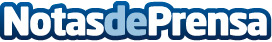 Las nuevas instalaciones logísticas de la cadena Folder reducen en un 20% los tiempos de entrega El nuevo sistema logístico, que ha sumado más de 3.200 m2 de superficie a las instalaciones centrales, ha supuesto una inversión de 350.000 euros y ha permitido entregar el 95% de los pedidos en menos de 24 horas
Datos de contacto:Pura de RojasALLEGRA COMUNICACION91 434 82 29Nota de prensa publicada en: https://www.notasdeprensa.es/las-nuevas-instalaciones-logisticas-de-la_1 Categorias: Logística Recursos humanos Consumo http://www.notasdeprensa.es